Fitzgerald
Topic 9 - Life for People During the WarA Soldier's LifeRaising Civil War Units from Same Geographic Area - The Consequencesoften in the same units as their friends, family and neighbors. if ran away during a battle, all of his neighbors, friends and family would hear about it. if a unit suffered horrendous casualties during a battle,  it could effectively wipe out the male population of a small town.Camp Life - 3/4ths of the time a soldier is in camp10 hours a day of trainingguard dutygathering firewooddigging latrineswriting homebasic food - light bread, coffee, fresh meat when available, salt meat, beans, rice, onions, Irish and sweet potatoes and hardtack. https://www.youtube.com/watch?v=sf0IOVIB6Bc 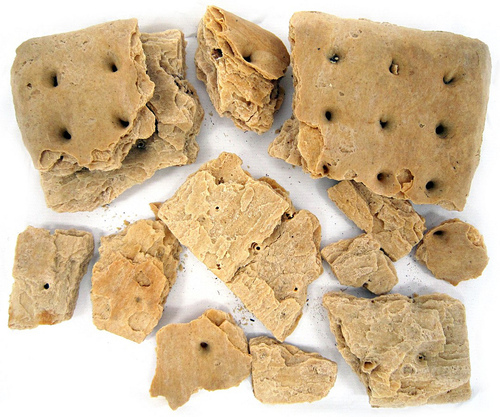 Camps could be miserablewetno clean water - health threatdisease - not unusual for 1/2 of men in a regiment  to be too sick to fightDisease - the biggest killers during the warreasons - bad hygiene, overcrowded army camps, bad water, bad food, and lack of proper sanitationlatrine placed upstream from the water supply - foul water would quickly lead to water worst disease was Dysentery, which caused 45,000 Union and 50,000 Confederate deathsother disease included: Typhoid, Pneumonia, Measles,  Tuberculosis,  and Malaria.Civil War MedicineHuge numbers of casualties  - caused by Greatly improved weapon technology - including the rifled gun barrels, minie ball, case shots that exploded over infantry, and canisters that made cannons work like shotgunsCoupled with old style battle tacticsMedicine primitive - years behind the military technologySanitation non-existent any type of open wound could easily become infected leading to severe complications even deathChloroform was available as an anesthetic Great quantities of it in both the north and the southWounds to the head and truck were not treatedPatients were made comfortable until they diedWounds to the limbs led to amputationMost recognizable piece of medical equipment -  bone saw75% of surgeries in the field were amputationsPrison Camps - overcrowded deathtraps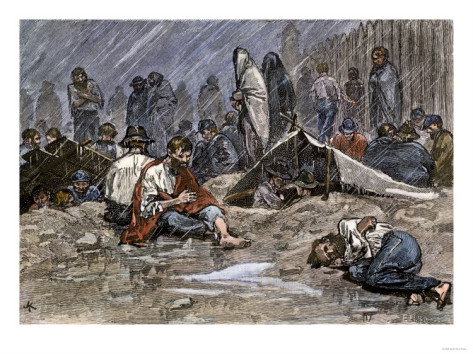 1/10 soldiers who died in the war died in the campsTwo most famousElmira, New York - Union Campbuilt to hold 5,000 - holds 10,000in coldest, snowiest part of Unionfed only bread and water - eat rats to survive        Andersonville, Georgia  - Confederate Campbuilt for 10,000 - holds 35,000a fenced open field with no shade100 die each day of starvation and exposureThe Home Front - It would take decades for many communities to recover, both physically and emotionallyFamily members waited anxiously for word of soldiers wrote frequently to their relatives in the field - cherished the letters they received in return struggled to get accurate, timely information about battles and the fate of their loved onesusually received news of death through a letter sent by an officer, comrade, or relativeMissed labor of soldiers - women had to do jobs once filled by menworking as clerks or  in factories, planted and harvested crops and tended livestockon large plantations in the South - relay orders to overseers and slavesNew jobs opened for women as nurses and teachersmen had previously been seen as teachers Many families in the Upper South and in Coastal areas of the Confederacy relocated - Went to live with friends or relatives Near the fighting - soldiers from both sides stripped the countryside took food, livestock, forage for the few remaining horses, and wood for firesPeople near battles were devastated by the loss of life and the destruction more wounded than local residents could care and had to bury the deadAlmost every available nearby building became a temporary hospital In the Upper South, in rural and mountainous areas outside of military control - Guerillas attacked civilians with no men home to help protect themConfederate bands targeted Unionists and vice versaSoldiers’ aid societies were developedmade bandages, socks and other clothing, and regimental flagshanded out water, cakes, pies, fruit, and other foods to passing troopsWomen able to act as spies men in positions of authority assumed that women didn't understand such things as war spoke freely of confidential informationRunaway slaves  gave the Union valuable informationConfederate troop movementlocal geography and roadsHarriet Tubman -  most famous African American informant for Union forces disquised as slave, served as a scout in South Carolina and FloridaSlaves sabotaged Southern plantationsPurposefully performed tasks incorrectly - ex. Planted seeds too deepBroke equipment - claimed did not know how to fix itIn Confederacy - food shortages - due to blockade and scavenging soldiersLed to bread riotsInflation - high, high prices for thingsWhen the war ended, welcomed home soldiersStill suffering  -  debilitating disease - dysentery, malaria, tuberculosis, lungs damaged by pneumonia, amputated limbs, post-traumatic stress disorderEstimates between  620,000 and 750,000 men killed - leave widows and orphansWomen in the War - nurses, spies, and soldiersWomen Nurses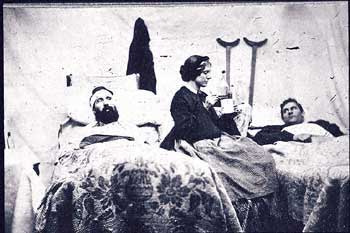 Between 2,000 to 5,000 women volunteered as nurses during the Civil WarNursing was a gruesome job  - cleaned and bandaged wounds, fed soldiers, dispensed medication, assisted surgeons during operations and treatment for things like amputationsMost  famous nurse of the Civil War - Clara Bartonworked as a clerk in the U.S. patent office when the Civil War broke outbegan to show up at local battlefields armed with medical supplies, which she used to nurse sick and wounded soldiersnickname “Angel of the Battlefield” Years later - used this experience inspired Barton to found the American Red CrossUnion Hospitals organized by Dorothea Dix - the young reformer famous for campaigning for the opening mental hospitals to get the mentally ill out of prison before the warWomen SpiesIt is speculated that hundreds of women served as spies usually gathered valuable military information by flirting with male soldiers at parties, dinners or other social events, especially when men had been drinkingalso smuggled supplies, ammunition and medicine across enemy lines Most famous Confederate spy was Belle Boyd, from VirginiaAt 17, arrested for shooting a Union soldier who had broken into her family’s investigated and cleared her of all charges but watched closelyYoung and attractive, used charms to get information officers, which passed along to the Confederacy also worked as  a courier between Confederate generals "Stonewall" Jackson and P.G.T. Beauregard -  credited with providing the intelligence that helped win many victories1862 - arrested, sent to prison in Washington, D.C., released a month later and deported to Richmondsoon caught behind federal lines and imprisoned for three more monthsarrested again while trying to smuggle Confederate papers to England fled the country and a few months later married one of the Union naval officers who had detained her Women Soldiers -  Forbidden to join the military  - still  over 400 women served Overwhelmingly working-class, immigrant, poor, urban or subsistence farm girlsDisguised themselves as men and adopted masculine namesOften only discovered while being treated for injuries or illnesses